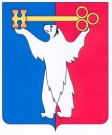 АДМИНИСТРАЦИЯ ГОРОДА НОРИЛЬСКАКРАСНОЯРСКОГО КРАЯПОСТАНОВЛЕНИЕ15.02.2019	г. Норильск	     № 61О внесении изменений в постановление Администрации города Норильска 
от 27.11.2014 № 664 В целях урегулирования отдельных вопросов, связанных с предоставлением гранта в форме субсидий социально ориентированным некоммерческим организациям, ПОСТАНОВЛЯЮ:1.	Внести в Порядок предоставления гранта в форме субсидий, предоставляемого на конкурсной основе социально ориентированным некоммерческим организациям, в целях оказания поддержки для осуществления ими видов деятельности, предусмотренных статьей 31.1 Федерального закона 
от 12.01.1996 № 7-ФЗ «О некоммерческих организациях», решением Норильского городского Совета депутатов от 20.05.2014 № 17/4-368 «Об утверждении Положения о поддержке социально ориентированных некоммерческих организаций органами местного самоуправления муниципального образования город Норильск», утвержденный постановлением Администрации города Норильска от 27.11.2014 
№ 664 (далее – Порядок), следующие изменения: 1.1. В пунктах 2.3, 2.4 Порядка слова «Руководителем Администрации» заменить словом «Главой».2.. Опубликовать настоящее постановление в газете «Заполярная правда» и разместить его на официальном сайте муниципального образования город Норильск.3. Настоящее постановление вступает в силу с даты его подписания и распространяет свое действие на правоотношения, возникшие с 22.09.2017.Глава города Норильска							         Р.В. Ахметчин